Template of report on suspected and/or established fraud REPORT ON SUSPECTED AND/OR ESTABLISHED FRAUD
of a Grant Contract 
under the [name of the ENI CBC programme][Title of and number of the grant contract][Name of beneficiary]I hereby inform the Managing Authority of the ENI CBC programme [name of programme] that, based on the provided documents, on my verification and my professional judgement as auditor [or controller in the case of public officers], I have become aware [and/or] found evidence of suspected fraud [and/or] established fraud for the above-mentioned project beneficiary.Typology of fraudScope of expenditure concerned by the fraudBasis for suspected and/or established fraudPotential impact of the suspected or established fraud outside the ENI CBC projectI hereby declare that my assessment is based on actual evidence that I have seen during my verification of the expenditure claim. I am aware that the Managing Authority and European and national competent bodies may use this evidence to undertake further investigations which could lead to appropriate administrative and/or legal actions in relation to suspected unlawful activity. Auditor’s signature [person or firm or both, as appropriate and in accordance with company policy]Name of Auditor signing [person or firm or both, as appropriate]Date of signature <dd Month yyyy> [date when the final report is signed]Please explain in detail the nature of suspected and/or established fraud that you wish to inform the Programme about Concerned beneficiary report(s)Concerned body (beneficiary or subgrantee)Concerned budget line(s)Identification of specific contracts and expenditure items concerned Amount of expenditure concerned (in EUR and local currency)Please explain in detail the reasons/circumstances leading you to suspect the existence of fraud or to report established fraud for this specific project beneficiary (i.e. Why do you think there may be fraud? / How did you become aware of the suspected/established fraud?).Please provide some concrete facts about the suspicion of fraud or the details of the established fraud (including reference of the competent authority/court decision for established fraud)Please indicate the actions you already undertook to analyse the specific case in-depth. Please also specify if you reported this suspected or established fraud to any other competent authority and if any administrative or judicial proceedings in relation to this case has been initiated.If applicable, please list other EU co-funded programmes and projects in which the same beneficiary is involved (to your knowledge)Please add any complementary indication you deem useful to identify and limit the impact of the suspected or established fraud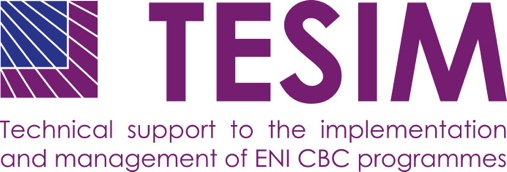 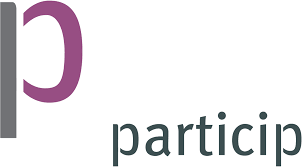 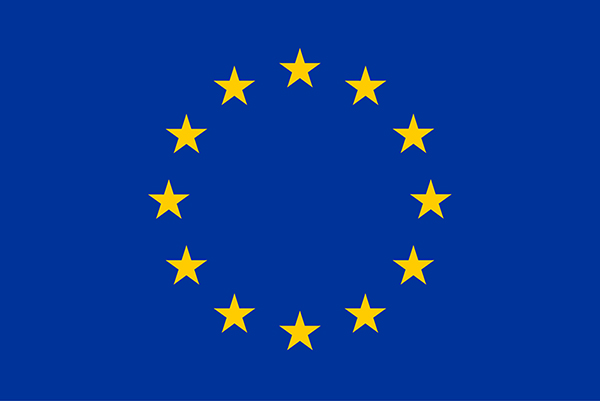 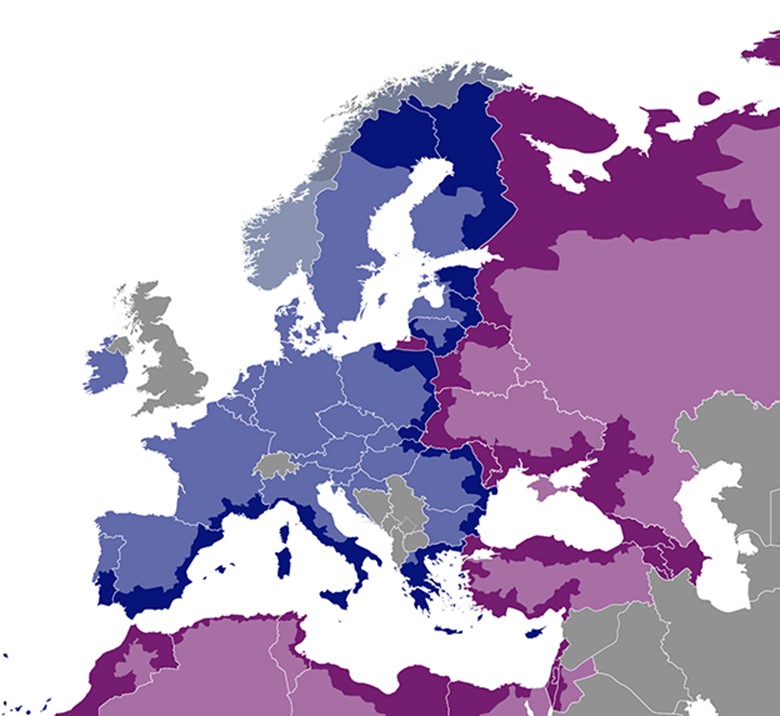 